Test Macro GetOffsetAndSlopeUse as a pre-test macro for DUTs with offset and span correctionsFunction GetOffsetAndSlope(iT, iL, iC, iP, cTest, cConfig)For n=1 To cconfig.DUTPrs.Count	model=cconfig.DUTPrs(n).RangeMain.GetParent.Model	sn=cconfig.DUTPrs(n).RangeMain.GetParent.SN	ID=cconfig.DUTPrs(n).RangeMain.GetParent.id	cconfig.DUTPrs(n).RangeMain.GetParent.CalInfo1 = inputbox("Enter DUT " & SN & " offset value in raw output units. If none enter 0.")	OffsetTemp=cconfig.DUTPrs(n).RangeMain.GetParent.CalInfo1	cconfig.DUTPrs(n).RangeMain.GetParent.CalInfo2 = inputbox("Enter DUT " & SN & " slope value. If none enter 1.")	SlopeTemp=cconfig.DUTPrs(n).RangeMain.GetParent.CalInfo2	cDebug.LogStatus n & ") Offset:" & OffsetTemp	cDebug.LogStatus n & ") Slope (span):" & SlopeTempNextEnd Function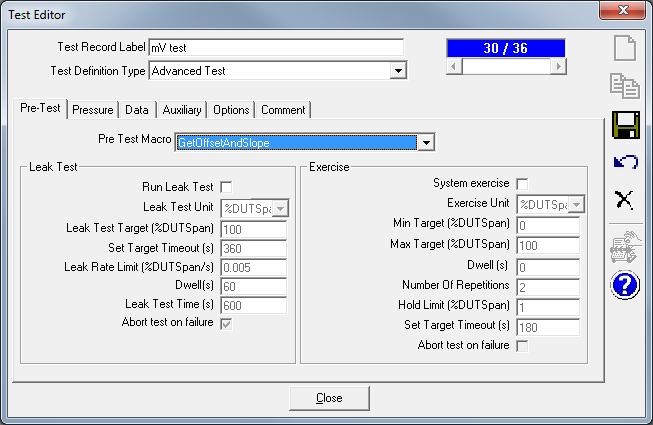 